CALENDARIO LITURGICO SETTIMANALE Dal 10 al 17 marzo 2019PARROCCHIA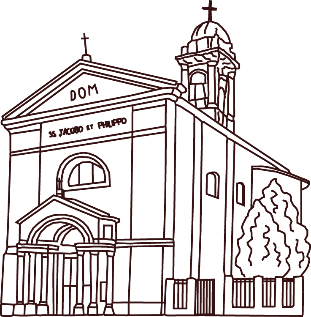 Ss. GIACOMO E FILIPPO MERONECAMMINIAMO INSIEME  10 Marzo 2019          Anno VII n° 297Quaresima: preghiera, carità, digiunoQuesto tempo sacro è caratterizzato dal cammino che ci conduce alla Pasqua, cuore della nostra fede. Ma come prepararci? Come vivere questi giorni? Potrebbero essere tre le modalità con cui impegnarci: la preghiera, la carità, il digiuno. Perché non usiamo questo tempo per pregare di più? Non accontentiamoci della mediocrità. Non accontentiamoci di essere cristiani mediocri. Perché non andare a messa una volta in più in settimana? Perché non vivere la via crucis del venerdì? Perché non cercare un momento quotidiano in cui fare una breve visita in chiesa? È questo anche tempo per vivere la carità. Perché non rinunciare a qualche spesa inutile per sostenere un gesto concreto di carità? (come parrocchia sosterremo i progetti di carità della diocesi). E infine il digiuno. Non basta rinunciare a un caffè o a un dolce per sentirsi capaci di digiuno. Digiuniamo da tutto ciò che sappiamo futile per donare tempo a Dio.  Quando digiuniamo sentiamo che lo stiamo facendo per il Signore. Dedichiamo a lui il tempo risparmiato. La fatica del digiuno ci costringe a una ascesi che ci può avvicinare al mistero. Buona quaresima allora, tesi tutti, insieme alla pasqua del Signore.							Don Marco                   VITA DI COMUNITÀMercoledì 13 marzo ore 14.00 in oratorio catechesi movimento terza etàSabato 16 ore 18.00 gruppo famiglie in oratorioDomenica 17 ritiro preadolescenti a Lurago d’Erba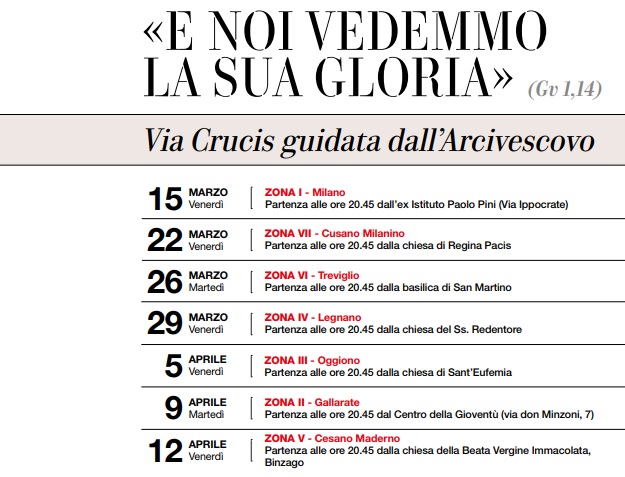 In fondo alla chiesa troviamo il cesto per raccogliere alimenti per sostenere la caritas parrocchialeNella cassetta delle offerte in fondo alla chiesa raccogliamo le offerte per i gesti di carità a sostegno delle opere caritative della diocesiSia questo tempo l’occasione per accostarci al sacramento della confessione.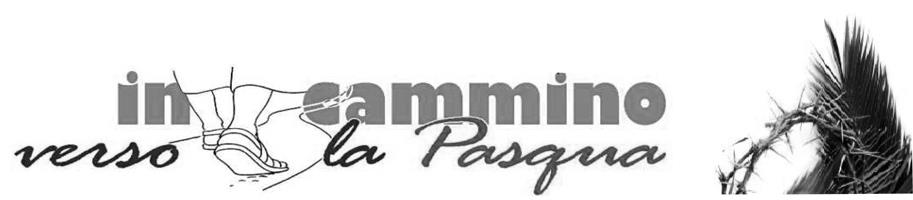 Quaresima 2019Ogni mercoledì ore 6.30 santa messaOgni venerdì ore 15.00 – ore 18.00 – ore 20.30 Via crucisOgni Sabato dalle 16.00 alle 18.00 sante confessioni in chiesa parrocchialeOgni lunedì e martedì in chiesa parrocchiale alle ore 17.30 recita del Vespero prima della celebrazione della MessaOgni Domenica alle ore 17.30 canto del Vespero. Scegliamo un gesto di carità per le nostre rinunce quaresimaliEsercizi spirituali comunitari di quaresima daMercoledì 3 a Sabato 6 aprileDomenica 17 Marzo dalle ore 9.30 alle 16.00 ritiro dei ragazzi delle medie a Ponte LambroSabato 23 marzo ore 9.00 in oratorio ritiro catechistiVenerdì 5 aprile VIA CRUCIS con l’arcivescovo a OggionoSabato 6 aprile ore 20.45 in chiesa, spettacolo teatrale dal titolo “la Congiura” di Angelo FranchiniDomenica 10 aprile veglia di quaresima per gli adolescentiSabato 13 aprile per giovani e diciottenni veglia in tradizione symboli in DuomoDomenica 14 aprile elevazione musicale in chiesa come ingresso nella settimana santa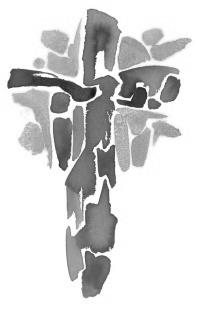                  Piccolo regolamentoper la quaresima (e per la vita)             Una volta al giorno (almeno) : la Preghiera       Una volta alla settimana (almeno): la Santa Messa           Una volta al mese (almeno): la confessione              Una volta all’anno: la settimana SantaSAB. 9feria17.0018.00A S. Francesco: Corti LuigiFam. De Palma, Ronchetti MarioDOM. 10Prima domenica di Quaresima   7.30  8.3010.3017.3018.00Donghi Ester, fam. Baruffini, Invernizzi, Moltenia S. Caterina: Tina, Piero, Leonarda, PaoloPRO POPULOVESPERIFam. ColomboLUN. 11feria  8.0018.00a S. Caterina: Fam. Negri e MolteniMAR.12feria18.00Fam. Gormoldi, Rigamonti CarloMER. 13feria6.3018.00A S. Francesco: Maria e TeodoroGIO. 14feria16.0018.00Alla residenza Anziani:  a S. Caterina: VEN.15Feria aliturgica15.0018.0020.30VIA CRUCISVIA CRUCISVIA CRUCISSAB. 16feria17.0018.00A S. Francesco: Nuvolina e fam. CallegariDOM. 17Seconda domenica di Quaresima   7.30  8.3010.3017.3018.00Rigamonti Mario, Riva Luigiaa S. Caterina: PRO POPULOGiuseppe e fam. CrippaVESPERIMario, Angela, Fam. Gatti